计划和预算委员会第二十四届会议2015年9月14日至18日，日内瓦经修订的投资政策秘书处编拟背　景在计划和预算委员会(PBC)2015年7月会议期间对文件WO/PBC/23/6和WO/PBC/23/7进行讨论后，委员会认识到需要制定两项投资政策(一个关于营运和核心现金，另一个关于战略性现金)，建议编拟上述两项政策，供委员会在下届会议上批准；两项政策应包括如下内容：(i)	将短期投资定义为到期日在一年以内的投资；(ii)	短期投资的最低信用评级为银行和政府债券A-2/P-2，企业债券A3-P3；(iii)	修订中长期投资的信用评级为银行和政府债券A-/A3，企业债券BBB-/Baa3；(iv)	将允许持有营运现金的金融机构最低数量(从现行《投资政策》中的十所)减少至四所，在任一机构持有的投资款项不超过30%；(v)	可以使用外部基金经理管理核心和战略性现金；(vi)	偿还两项分别在2015年11月和2016年1月到期的新楼贷款；(vii)	按如下修订可接受的资产类别：A.	营运和核心现金投资政策下：一、	现金或现金等价物：(a)	通知存款、储蓄或存款(b)	存款单/定期存款(c)	结构性存款(d)	多币种存款二、	货币市场投资：(a)	商业单据(b)	回购/逆回购协议(c)	银行承兑三、	债券、票据和其他债务(短期、中期和长期)及其他固定收入产品：(a)	政府债券(b)	次主权债券——如省、市或领地债券(c)	超国家债券(d)	企业债券(e)	私募不动产投资信托(REIT)B.	战略性现金投资政策下：(a)	按规定可用营运和核心现金投资的所有资产类别；(b)	直接投资持有不动产；(c)	股票和股权基金；(d)	对冲基金。所形成的投资政策附于附件一(营运和核心现金)和附件二(战略性现金)中。两项政策的草案已由独立外部财务顾问公司Zanders审阅，本组织今年早些时候在编拟文件WO/PBC/23/6和WO/PBC/23/7所载的提案时曾与该公司合作。Zanders提出的许多建议已纳入所提交的两项政策，其他几项建议将在投资咨询委员会(ACI)为单个外部基金经理制定投资指导原则时执行(政策载有投资指导原则方面的其他信息)。两项政策旨在遵循文件WO/PBC/23/7附件四种所载的模板，它所基于的是从Zanders收到的信息。许多其他联合国机构的投资政策文件也经过了审查，这些文件中被视为有用的一些元素已经反映在本组织的政策中。依照政策开展的投资活动显然将经过审计。在本文件编拟之时，战略性现金的资产和负债管理(ALM)研究尚未完成。战略性现金政策(附件二)多次提及本研究，并要求一俟研究结果揭晓，就进行一定量的更新。这包括对照将弥补所持资产类别限制的政策，编拟附件二。提议决定段落措辞如下。6.	计划和预算委员会(PBC)建议WIPO成员国大会和各联盟的大会各自就其所涉事宜，批准两项投资政策(营运和核心现金与战略性现金)(文件WO/PBC/24/10)。[后接附件]投资政策——运营和核心现金A.	范围和宗旨投资者说明世界知识产权组织(WIPO)依照1967年缔结、1970年生效的《建立世界知识产权组织公约》成立，前身为保护知识产权联合国际局(BIRPI)。BIRPI是法文缩写，全称为Bureaux Internationaux Réunis pour la Protection de la Propriété Intellectuelle，成立于1893年，目的是管理《保护工业产权巴黎公约》(1883年)和《保护文学和艺术作品伯尔尼公约》(1886年)。1974年，WIPO被认可为联合国专门机构。WIPO开展多种与知识产权保护有关的工作，包括：帮助各国政府和各种组织发展必要的政策、结构和技能以挖掘知识产权促进经济发展的潜力；与成员国一同制定国际知识产权法律；管理条约；管理商标、工业品外观设计和原产地名称的全球注册体系和专利申请体系；提供争议解决服务；为知情辩论和交流专门知识提供论坛。权　限制定本投资政策的依据是财务条例4.10，该条规定总干事有权依照成员国批准的本组织的投资政策，将各项非急需的款项作短期投资，以及财务条例4.11，该条规定总干事有权依照成员国批准的本组织的投资政策，将本组织的存余款项作长期投资。本政策适用于为WIPO和信托基金(FIT)所持有的投资，并涵盖两类现金：运营和核心现金。运营现金是本组织为满足日常支付要求并确保有等同于目标储备金的流动资产可用所需的现金。核心现金是减去运营现金和战略性现金(由单独的投资政策所涉及)后所余的现金结余。核心现金预期不用于短期(不到一年的时期)。本政策为本组织投资提供总的原则，因此适用于发给外部基金经理(定义见第16段)的投资指导原则。B.	利益攸关者、角色和职责总干事总干事将审查投资咨询委员会(ACI)提交的报告、提案和建议，并作最后批准。根据财务条例4.10和4.11，计划和预算委员会(PBC)将由总干事定期告知短期和长期投资的情‍况。投资咨询委员会委员会将由总干事任命的成员组成。总干事将发出成立委员会的办公指令。根据《财务条例与细则》第四章C部分，委员会就本组织的资金投资向总干事提出意见。此种意见所涉事宜包括投资政策、战略、资产分配、适当的效绩基准和投资指导原则方面的内容。具体的职责如下：执行和监测投资政策委员会将监督投资政策的落实情况，并对其方方面面进行监测。将在司库的提议和报告及其开展的研究基础上开展工作，并最终形成委员会建议，提交总干事。审查和更新投资政策投资政策将由委员会基于来自财务主任的修订建议和/或最新情况每年进行审查。在该审查后，委员会的建议将提交总干事，并最终提交给成员国供批准。由于某些市场环境或其他因素，可能对政策进行特别审查。聘用和解雇外部基金经理和保管人在总干事批准后，委员会负责聘用和解雇外部基金经理和保管人(定义见第17段)。为挑选外部基金经理和保管人，将按照本组织的采购框架发布征求建议书(RFP)。对所收到提议的评价将与所附建议一同提交给委员会作最后审查。外部基金经理必须满足下列初步要求，才能列入考虑，进入遴选过程：此人必须遵守有关国家有关金融服务方面的管理法律和条例，包括服从主管机构的权威；此人应努力遵守全球投资效绩标准(GIPS)并提供至少历史季度效绩数据、所报告的净费用和总费用；此人必须提供有关公司历史、重要人员、重要客户、收费标准和支持人员的详细信‍息；此人必须清晰阐述所将依照的投资战略和该战略在整个时期内所遵循的文件。被选中的外部基金经理将通过签署投资管理合同获得正式聘用。合同详细列出基金经理的各项职责。这些合同将在委员会建议的基础上，根据WIPO的采购框架，以WIPO的名义签署。监督外部基金经理和保管人委员会向总干事报告，并将确保所任命的基金经理在有关投资管理合同，包括每份合同纳入的投资指导原则所列的合同义务内，履行其职责。开展这项工作的基础是司库关于外部基金经理相对于基准和其他关键效绩指标的效绩情况以及保管人提供的效绩和风险统计数字的季度报告。委员会将对投资战略开展季度审查(或按要求开展特别审查)，并将与外部基金经理和其他服务提供方定期举行审查会议。关于保管人，委员会将在接收司库的报告并向总干事报告的基础上，确保以下几点：遵守主托管协议；遵守构成主托管协议的服务级协议和关键效绩指标；以及定期服务审查会议。资产分配运营和核心现金的资产分配应由委员会决定。委员会的建议将提交总干事供批准。为履行上述第8段所述职责，委员会可以聘请本组织以外、在金融部门经验丰富的专家提供服务。委员会将至少每季度开会。财务主任根据细则104.10，条例4.10和4.11规定的依照成员国批准的投资政策进行投资并审慎管理投资的权力授予财务主任。通过确立适当的指导原则，财务主任确保在选择资金所用的货币和投资时，首要重点是尽可能降低本金所受的风险，同时要确保有满足本组织现金流转需要所必需的流动资金。此外，投资及其所持的货币应由财务主任基于本投资政策，并基于司库的报告、研究和提议以及委员会就此所作的任何建议进行挑选。财务司司库此人向财务司司长报告，也扮演委员会秘书的角色，负责开展投资活动，并报告所作的所有投资。司库与外部基金经理和保管人联络，编制关于投资现状的季度报告，通过财务主任提交给委员会。这些报告将包括与基准相比对的效绩情况和风险统计数字。进一步的职责包括监测有关标准，从而使外部基金经理处于“观察”状态，考虑是否需要替换。所形成的报告将通过财务主任提交给委员会。司库还对交易执行情况进行月末审查。对两类投资的现金流预测均将由司库每月作出更新，以确保两类投资都有满足流动性要求的充足资金。司库还负责管理与银行和所有其他金融交易对手的关系，包括每季度监测它们的信用评级。司库负责投资现金。它包括但不限于：创建符合本组织流动性要求的投资组合；与成熟的投资交易对手，以符合本投资政策条款的资产类别进行交易；评价和维持与投资交易对手的关系，包括协调法律文件；对交易对手的信用风险分析；主权风险分析；以及监测金融市场。司库将在每季度通过财务主任向委员会提交运营现金效绩情况的报告。外部基金经理这一用语系指提供投资管理服务的个人和公司，通过对资产如股份、债券和不动产进行专业管理，实现符合本组织利益的具体投资目标。保管人这是负责保障本组织金融资产的金融机构。保管人持有股份和债券等资产，并就这些资产的任何购买和出售作出交易安排，积聚收入。保管人可能提供其他服务，如风险分析、监测外部基金经理的效绩并报告合规情况。C.	投资目标、风险承受力和约束目　标投资政策的目标为财务细则104.10(b)所规定，该条要求，财务主任“在选择资金所用的货币和投资时，首要重点是尽可能降低本金所受的风险，同时要确保有满足本组织现金流转需要所必需的流动资金”。本组织投资管理的首要目标，按重要性依次为(i)资本保全；(ii)流动性以及(iii)在第(i)项和第(ii)项的约束下，收益率。本组织旨在酌情依照F部分所说的基准，或者依照各自投资指导原则所定义的基准，在适当和可能时实现运营和核心现金的市场收益率。在特殊情况下，当基础货币通行负利率时，本组织旨在通过持有符合信用评级要求的交易对手所提供的正利率或零利率的投资，尽可能把这种利率的影响降到最低。风险承受力所承担的风险级别应与两类现金的投资目标一致：运营和核心现金。对于运营现金，风险承受力为零。对于核心现金，已经意识到并承认，为实现投资目标必须对风险有所预期。考虑到保全资本的目标，可在一定的市场条件下，如负利率通行时增加风险承受力。风险承受力级别由总干事基于委员会的建议决定并批准。委员会负责对风险进行了解并进行持续监测。约　束流动性：与目标储备金水平相当的运营现金结余将用于短期(到期日不超过12个月)低风险资产类别、容易以极低成本或无成本实现清算的投资。其目的是为满足本组织的流动性要求。核心现金将用于中期投资(时间超过12个月)，目的是形成除去任何管理费之后的正收益，同时实现潜在投资价值的低震荡。核心现金的理想投资方式是，可以不时获取一部分资金，从而有助于未来的预定大额支付，如还贷。交易对手多样化本组织所有的运营和核心现金投资均可交由单一一家有主权风险和AAA/Aaa评级的机构，前提是可确认此机构，并且它将接受这种投资资金。否则，运营现金将分配给多个机构，如果可能，打算在至少四家机构间划分这些资金，其中任一家机构所持有的运营现金不超过30%。核心现金则将分给至少两名外部基金经理。运营和核心现金投资都只能由短期A-2/P-2评级或长期A-/A3评级的机构持有。对这一点唯一的例外是公司发行(公司债券和商业票据)，它可以是短期A-3/P-3评级或长期BBB-/Baa3评级。如果机构降到信用评级标准以下，将尽早对在这些机构的投资进行清算。在确定有关机构所持的资金比例时，应将在机构子公司或附属机构所做的投资汇总起来。由于外币波动、大额投资到期、现金流变动或机构降级，可以暂时超出资金限制。此外，在负利率期，由于可考虑的交易对手数量有限，所选交易对手具有的运营现金投资水平可能超出规定的百分比水平。如果超出限制水平，将立刻向财务主任报告，而且司库将努力尽早在不产生罚金的前提下予以解决。如果(由于相关费用)无法轻易调整投资水平，将要求财务主任对这一情况的批准。如果必须承担负利率，详细原因将由司库通过财务司司长提交财务主任予以批准。投资货币投资采用的货币应考虑到维持财务报表所用的货币，目前为瑞士法郎。如果投资所用货币不是瑞士法郎，可由财务主任经与委员会磋商后授权，使用对冲工具以使投资货币相对于瑞士法郎波动的风险降到最低，并因此避免总的投资负收益。不得进行投机目的的衍生品投资。信用额度在任何既定实体的总投资额不得超过该银行或公司最新公布的财务报表所报告股本的5%。对于固定收益证券，允许最多为总发行规模的5%。道德因素投资应考虑发行投资的实体是否接受联合国全球契约在人权、劳工标准、环境和反腐败领域的十项原则(www.unglobalcompact.org)。所有投资活动将遵守WIPO关于预防和阻止腐败、欺诈、同谋、胁迫、洗钱和资助恐怖主义的政策所列的原则。借　款WIPO不得为进行杠杆投资向任何机构借款。外部基金经理亦不得为进行杠杆投资向任何机构借‍款。D.	符合资格的资产类别符合资格的资产类别及其最低信用评级要求如下表所列。所有这些类别的资产均可以瑞士法郎以外的货币持有。外部基金经理投资指导原则外部基金经理可在投资指导原则所列的风险约束内，就上述任一类资产进行投资。经委员会定义、总干事批准的投资指导原则，将被纳入每一份投资管理合同，它将至少包括下列组成部分：投资目标，定义预期收益和风险；投资组合管理风格，主动型还是被动型；基础货币；效绩基准；符合资格的货币；符合资格的工具；投资组合持续时间的最短和最长期限；信用质量；多样化要求。将在具体外部投资管理授权的背景下考虑风险预算编制等其他方面。E.	本组织的特权与豁免只要当与交易对手启动新的投资业务时，本组织将说明该投资享有特权与豁免。交易对手应同意既不预扣税款，也不为法律申诉扣押账户/资产。F.	效绩衡量基　准将参照三个月期瑞士法郎伦敦银行同业拆借利率(Libor)、三个月期欧元欧元区同业拆借利率(Euribor)和三个月期美元国库券利率，或参照相关市场上相应投资工具最适宜的基准，对运营现金进行内部管理。核心现金将由外部基金经理进行管理。对每个投资组合，其投资指导原则中都将具体说明效绩基准。这些基准必须符合下列标准：(i)明确、透明且简单；(ii)可投资且可复制；(iii)可衡量且稳定；(iv)适合于投资目的；(v)能反映当期投资意见；以及(vi)提前作出具体说明。效绩衡量和报告对于核心现金，保管人将每月报告外部管理的投资组合的效绩情况，并确保外部基金经理已遵守投资指导原则。将以瑞士法郎计算内部和外部管理的现金效绩，即，通过去除投资币种波动的影响因素进行计算。将把运营现金的效绩与适当的基准进行比较。将通过与投资指导原则所列的基准和任何其他指标进行比较，衡量外部基金经理的效绩。以瑞士法郎计算的投资组合和基准整体效绩将按季度报告给委员会。报告将包括上一季度和上一年的比较效绩数字。如果一名或多名外部基金经理在3个月或更长时期内显示出特别差的效绩，或者如果在某个特定月份发现外部基金经理的效绩趋势发生突变，将联系外部基金经理，并要求对效绩趋势作出书面解释。如果效绩不佳的情况持续，委员会将采取必要措施，以确保实施对效绩欠佳的外部基金经理的对策和纠正措施。年度财务报表将依照国际公共部门会计准则(IPSAS)披露所有投资的详细信息，各项投资将接受相应审计。此外，财务条例6.6规定，为每个财务期编制的财务管理报告(FMR)将包括投资报告。信用额度为确保信用质量和信用评价的连续性，本组织依靠经过批准的信用评级机构确定信誉度。截至2015年，经过批准的机构为穆迪、标准普尔和惠誉国际。在特殊情况下，同类的独立机构会对三家已批准机构皆未评级的证券作出评级。只在其他评级服务的分析似为客观独立的范围内，才会允许使用除三家已批准机构以外的评级服务。															[后接附件二]投资政策——战略性现金A.	范围和宗旨投资者说明世界知识产权组织(WIPO)依照1967年缔结、1970年生效的《建立世界知识产权组织公约》成立，前身为保护知识产权联合国际局(BIRPI)。BIRPI是法文缩写，全称为Bureaux Internationaux Réunis pour la Protection de la Propriété Intellectuelle，成立于1893年，目的是管理《保护工业产权巴黎公约》(1883年)和《保护文学和艺术作品伯尔尼公约》(1886年)。1974年，WIPO被认可为联合国专门机构。WIPO开展多种与知识产权保护有关的工作，包括：帮助各国政府和各种组织发展必要的政策、结构和技能以挖掘知识产权促进经济发展的潜力；与成员国一同制定国际知识产权法律；管理条约；管理商标、工业品外观设计和原产地名称的全球注册体系和专利申请体系；提供争议解决服务；为知情辩论和交流专门知识提供论坛。权　限制定本投资政策的依据是财务条例4.10，该条规定总干事有权依照成员国批准的本组织的投资政策，将各项非急需的款项作短期投资，以及财务条例4.11，该条规定总干事有权依照成员国批准的本组织的投资政策，将本组织的存余款项作长期投资。考虑到与WIPO工作人员退休医疗津贴(也称为离职后健康保险(ASHI))规定相关的债务的长期性，计划和预算委员会(PBC)于2014年9月商定，应为ASHI供资制定单独的投资政策，这一建议随后在大会2014年第五十四届会议上获得批准。本政策解决了这一要求，并且适用于已经或可能在未来继续划拨用于为ASHI债务供资的现金。这项现金被确认为战略性(长期)现金。本政策为本组织投资提供总的原则，因此适用于发给外部基金经理(定义见第16段)的投资指导原则。B.	利益攸关者、角色和职责总干事总干事将审查投资咨询委员会(ACI)提交的报告、提案和建议，并作最后批准。根据财务条例4.10和4.11，计划和预算委员会(PBC)将由总干事定期告知短期和长期投资的情‍况。投资咨询委员会委员会将由总干事任命的成员组成。总干事将发出成立委员会的办公指令。根据《财务条例与细则》第四章C部分，委员会就本组织的资金投资向总干事提出意见。此种意见所涉事宜包括投资政策、战略、资产分配、适当的效绩基准和投资指导原则方面的内容。具体的职责如下：执行和监测投资政策委员会将监督投资政策的落实情况，并对其方方面面进行监测。将在司库的提议和报告及其开展的研究基础上开展工作，并最终形成委员会建议，提交总干事。审查和更新投资政策投资政策将由委员会基于来自财务主任的修订建议和/或最新情况每年进行审查。在该审查后，委员会的建议将提交总干事，并最终提交给成员国供批准。由于某些市场环境或其他因素，可能对政策进行特别审查。聘用和解雇外部基金经理和保管人在总干事批准后，委员会负责聘用和解雇外部基金经理和保管人(定义见第17段)。为挑选外部基金经理和保管人，将按照本组织的采购框架发布征求建议书(RFP)。对所收到提议的评价将与所附建议一同提交给委员会作最后审查。外部基金经理必须满足下列初步要求，才能列入考虑，进入遴选过程：此人必须遵守有关国家有关金融服务方面的管理法律和条例，包括服从主管机构的权威；此人应努力遵守全球投资效绩标准(GIPS)并提供至少历史季度效绩数据、所报告的净费用和总费用；此人必须提供有关公司历史、重要人员、重要客户、收费标准和支持人员的详细信息；此人必须清晰阐述所将依照的投资战略和该战略在整个时期内所遵循的文件。被选中的外部基金经理将通过签署投资管理合同获得正式聘用。合同详细列出基金经理的各项职责。这些合同将在委员会建议的基础上，根据WIPO的采购框架，以WIPO的名义签署。监督外部基金经理和保管人委员会向总干事报告，并将确保所任命的基金经理在有关投资管理合同，包括每份合同纳入的投资指导原则所列的合同义务内，履行其职责。开展这项工作的基础是司库关于外部基金经理相对于基准和其他关键效绩指标的效绩情况以及保管人提供的效绩和风险统计数字的季度报告。委员会将对投资战略开展季度审查(或按要求开展特别审查)，并将与外部基金经理和其他服务提供方定期举行审查会议。关于保管人，委员会将在接收司库的报告并向总干事报告的基础上，确保以下几点：遵守主托管协议；遵守构成主托管协议的服务级协议和关键效绩指标；以及定期服务审查会议。资产分配战略性现金的资产分配受ASHI债务的财务和精算特点驱动。初步分配将由委员会基于专业财务顾问所作的资产和债务管理(ALM)研究来确定，并由总干事批准。此后，战略性资产分配将按三年期的周期由ALM研究予以审查。这些研究结果将由委员会审查，委员会将就投资组合构成所需的任何调整提出建议。这些建议将提交总干事供批准。为履行上述第8段所述职责，委员会可以聘请本组织以外、在金融部门经验丰富的专家提供服务。委员会将至少每季度开会。财务主任根据细则104.10，条例4.10和4.11规定的依照成员国批准的投资政策进行投资并审慎管理投资的权力授予财务主任。通过确立适当的指导原则，财务主任确保在依照总干事批准的资产分配选择资金所用的货币和投资时，首要重点是尽可能降低本金所受的风险，同时要确保有满足本组织现金流转需要所必需的流动资金。此外，投资及其所持的货币应由财务主任基于本投资政策，并基于司库的报告、研究和提议以及委员会就此所作的任何建议进行挑选。财务司司库此人向财务司司长报告，也扮演委员会秘书的角色，负责开展投资活动，并报告所作的所有投资。司库与外部基金经理和保管人联络，编制关于投资现状的季度报告，通过财务主任提交给委员会。这些报告将包括与基准相比对的效绩情况和风险统计数字。进一步的职责包括监测有关标准，从而使投资经理处于“观察”状态，考虑是否需要替换。所形成的报告将通过财务主任提交给委员会。司库还对交易执行情况进行月末审查，并监测金融市场。司库负责管理与银行和所有其他金融交易对手的关系，包括每季度监测它们的信用评级。外部基金经理这一用语系指提供投资管理服务的个人和公司，通过对资产如股份、债券和不动产进行专业管理，实现符合本组织利益的具体投资目标。保管人这是负责保障本组织金融资产的金融机构。保管人持有股份和债券等资产，并就这些资产的任何购买和出售作出交易安排，积聚收入。保管人可能提供其他服务，如风险分析、监测外部基金经理的效绩并报告合规情况。C.	投资目标、风险承受力和约束目　标战略性现金用于长期投资，以实现资本增长，并由此实现一段时期内总的正收益。本组织投资管理的总体原则为(i)资本保全；(ii)流动性以及(iii)在第(i)项和第(ii)项的约束下，收益率。定义如下：资本保全–投资组合的目的是至少在长期内保全资本。流动性–投资组合的一部分将以公开交易的工具进行投资，因此在大多数市场条件下，可以随时出售。目前对战略性现金没有短期或中期的流动性要求。收益–长期平均收益应等同于或高于债务估值贴现率所使用的收益率，从而使供资缺口降到最低。根据ALM研究的建议，本组织意图在这三项原则之间实现平衡。有时无法满足全部三项原则的情况是可以接受的。其目的是在几年的时间内，实现80%到100%覆盖ASHI债务的目标覆盖率，时间期的功能是为满足在可接受的风险级别实现总的正收益。风险承受力所承担的风险级别应与上述C部分“目标”项下所说的战略性现金的投资目标一致。对于运营现金，风险承受力为零。对于核心现金，已经意识到并承认，为实现投资目标必须对风险有所预期。考虑到战略性现金的目标，风险状况应适应于显示出振荡性的投资。风险承受力级别由总干事基于委员会的建议决定并批准。委员会负责对风险进行了解并进行持续监测。约　束交易对手多样化：本组织所有的战略性现金投资均可交由单一一家有主权风险和AAA/Aaa评级的机构，前提是可确认此机构，并且它将接受这种投资资金。否则将在两家机构间分配战略性现金。为确定这些机构，战略性现金将不交由管理核心现金的机构持有。外部基金经理所做的投资都只能在短期A-2/P-2评级或长期A-/A3评级的机构进行。对这一点唯一的例外是公司发行(公司债券和商业票据)，它可以是短期A-3/P-3评级或长期BBB-/Baa3评级。如果机构降到信用评级标准以下，将尽早对在这些机构的投资进行清‍算。在确定有关机构所持的资金比例时，应将在机构子公司或附属机构所做的投资汇总起来。由于外币波动、大额投资到期、现金流变动或机构降级，可以暂时超出资金限制。如果超出限制水平，司库将与外部基金经理联络，努力尽早在不产生罚金的前提下予以解决。如果(由于相关费用)无法轻易调整投资水平，将要求财务主任对这一情况的批准。投资货币投资采用的货币应考虑到维持财务报表所用的货币，目前为瑞士法郎。如果投资所用货币不是瑞士法郎，将由外部基金经理根据所发的投资指导原则决定，是否使用对冲工具以使投资货币相对于瑞士法郎波动的风险降到最低，并因此避免总的投资负收益。不得进行投机目的的衍生品投资。信用额度在任何既定实体的总投资额不得超过该银行或公司最新公布的财务报表所报告股本的5%。对于固定收益证券，允许最多为总发行规模的5%。道德因素投资应考虑发行投资的实体是否接受联合国全球契约在人权、劳工标准、环境和反腐败领域的十项原则(www.unglobalcompact.org)。所有投资活动将遵守WIPO关于预防和阻止腐败、欺诈、同谋、胁迫、洗钱和资助恐怖主义的政策所列的原则。借　款外部基金经理不得为进行杠杆投资向任何机构借款。D.	符合资格的资产类别符合资格的资产类别及其最低信用评级要求如下表所列。所有这些类别的资产均可以瑞士法郎以外的货币持有。外部基金经理投资指导原则外部基金经理可在资产和负债管理(ALM)研究所列的限制内，就上述任一类资产进行投资。经委员会定义、总干事批准的投资指导原则，将被纳入每一份投资管理合同，它将至少包括下列组成部分：投资目标，定义预期收益和风险；投资组合管理风格，主动型还是被动型；基础货币；效绩基准；符合资格的货币；符合资格的工具；投资组合持续时间的最短和最长期限；信用质量；多样化要求。将在具体外部投资管理授权的背景下考虑风险预算编制等其他方面。E.	本组织的特权与豁免只要当与交易对手启动新的投资业务时，本组织将说明该投资享有特权与豁免。交易对手应同意既不预扣税款，也不为法律申诉扣押账户/资产。F.	效绩衡量基　准战略性现金将由外部基金经理进行管理。对每个投资组合，其投资指导原则中都将具体说明效绩基准。这些基准必须符合下列标准：(i)明确、透明且简单；(ii)可投资且可复制；(iii)可衡量且稳定；(iv)适合于投资目的；(v)能反映当期投资意见；以及(vi)提前作出具体说明。效绩衡量和报告保管人将每月报告外部管理的投资组合的效绩情况，并确保外部基金经理已遵守投资指导原则。将以瑞士法郎计算效绩，即，通过去除投资币种波动的影响因素进行计算。将通过与投资指导原则所列的基准和任何其他指标进行比较，衡量外部基金经理的效绩。以瑞士法郎计算的投资组合和基准整体效绩将按季度报告给委员会。报告将包括上一季度和上一年的比较效绩数字。如果一名或多名外部基金经理在3个月或更长时期内显示出特别差的效绩，或者如果在某个特定月份发现外部基金经理的效绩趋势发生突变，将联系外部基金经理，并要求对效绩趋势作出书面解释。如果效绩不佳的情况持续，委员会将采取必要措施，以确保实施对效绩欠佳的外部基金经理的对策和纠正措施。年度财务报表将依照国际公共部门会计准则(IPSAS)披露所有投资的详细信息，各项投资将接受相应审计。此外，财务条例6.6规定，为每个财务期编制的财务管理报告(FMR)将包括投资报告。信用额度为确保信用质量和信用评价的连续性，本组织依靠经过批准的信用评级机构确定信誉度。截至2015年，经过批准的机构为穆迪、标准普尔和惠誉国际。在特殊情况下，同类的独立机构会对三家已批准机构皆未评级的证券作出评级。只在其他评级服务的分析似为客观独立的范围内，才会允许使用除三家已批准机构以外的评级服务。														[附件二和文件完]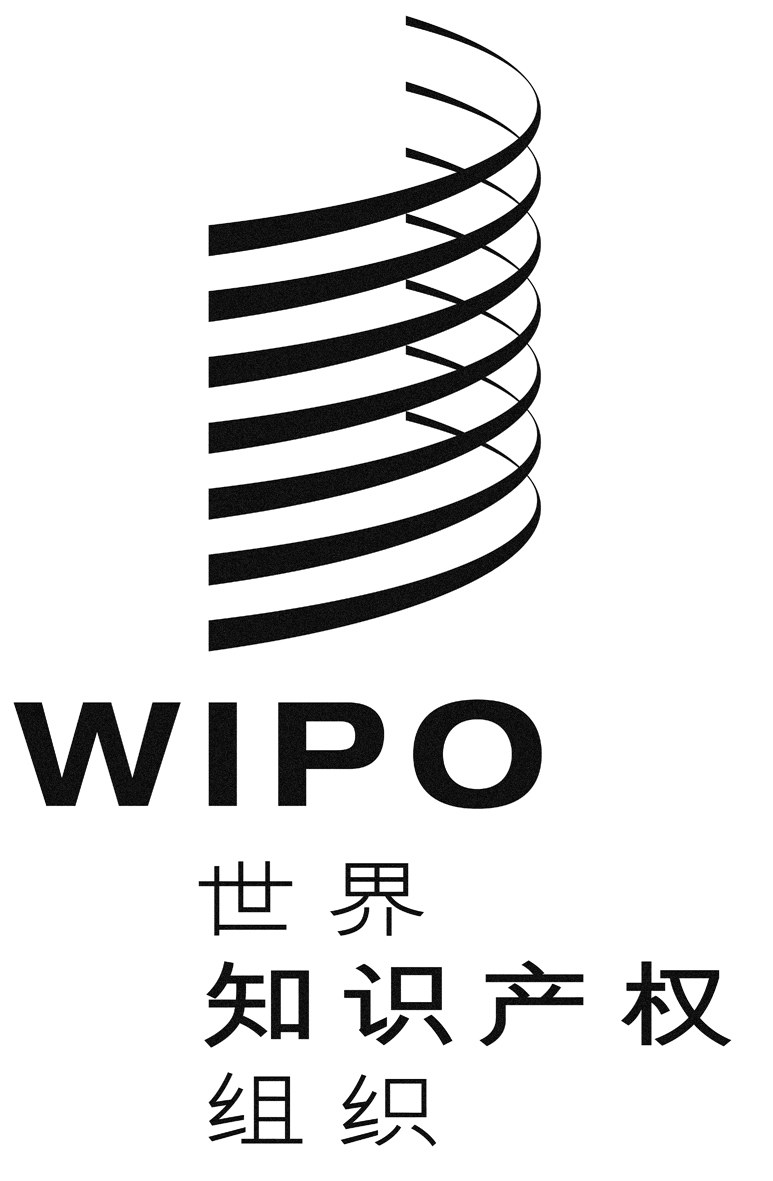 Cwo/pbc/24/10wo/pbc/24/10wo/pbc/24/10原 文：英文原 文：英文原 文：英文日 期：2015年8月31日  日 期：2015年8月31日  日 期：2015年8月31日  最低信用评级最低信用评级短期(最长12个月)长期(12个月以上)现金或现金等价物短期(最长12个月)长期(12个月以上)通知存款、储蓄存款或定期存款账户A-2/P-2A-/A3存款/定期存款证明A-2/P-2A-/A3结构性存款A-2/P-2A-/A3跨币种存款A-2/P-2A-/A3货币市场投资商业票据A-3/P-3BBB-/Baa3回购/逆回购协议A-2/P-2A-/A3银行承兑A-2/P-2A-/A3债券、票据或其他债务及其他固定收益产品政府债券A-2/P-2A-/A3次主权债券——省、市、领地债券A-2/P-2A-/A3超国家债券A-2/P-2A-/A3私募A-2/P-2A-/A3企业债券A-3/P-3BBB-/Baa3不动产不动产投资信托(REIT)不适用不适用穆　迪穆　迪标准普尔标准普尔惠　誉惠　誉长　期短　期长　期短　期长　期短　期AaaP-1AAAA-1+AAAF1+优级Aa1P-1AA+A-1+AA+F1+高级Aa2P-1AAA-1+AAF1+高级Aa3P-1AA-A-1+AA-F1+高级A1P-1A+A-1A+F1中上级A2P-1AA-1AF1中上级A3P-2A-A-2A-F2中上级Baa1P-2BBB+A-2BBB+F2中下级Baa2P-3BBBA-3BBBF3中下级Baa3P-3BBB-A-3BBB-F3中下级Ba1非优级BB+BBB+B非投资级
投机性Ba2非优级BBBBBB非投资级
投机性Ba3非优级BB-BBB-B非投资级
投机性B1非优级B+BB+B高投机性B2非优级BBBB高投机性B3非优级B-BB-B高投机性Caa1非优级CCC+CCCCC重大风险Caa2非优级CCCCCCCC极具投机性Caa3非优级CCC-CCCCC违约且恢复前景差Ca非优级CCCCCCC违约且恢复前景差Ca非优级CCCCCC违约且恢复前景差C非优级D/DDD/违约非优级D//违约最低信用评级最低信用评级短期(最长12个月)长期(12个月以上)现金或现金等价物短期(最长12个月)长期(12个月以上)通知存款、储蓄存款或定期存款账户A-2/P-2A-/A3存款/定期存款证明A-2/P-2A-/A3结构性存款A-2/P-2A-/A3跨币种存款A-2/P-2A-/A3货币市场投资商业票据A-3/P-3BBB-/Baa3回购/逆回购协议A-2/P-2A-/A3银行承兑A-2/P-2A-/A3债券、票据或其他债务及其他固定收益产品政府债券A-2/P-2A-/A3次主权债券——省、市、领地债券A-2/P-2A-/A3超国家债券A-2/P-2A-/A3私募A-2/P-2A-/A3企业债券A-3/P-3BBB-/Baa3不动产不动产投资信托(REIT)不适用不适用直接投资持有不动产不适用不适用股权股权基金不适用不适用直接投资持有股权不适用不适用对冲基金不适用不适用穆迪穆迪标准普尔标准普尔惠誉惠誉长期短期长期短期长期短期AaaP-1AAAA-1+AAAF1+优级Aa1P-1AA+A-1+AA+F1+高级Aa2P-1AAA-1+AAF1+高级Aa3P-1AA-A-1+AA-F1+高级A1P-1A+A-1A+F1中上级A2P-1AA-1AF1中上级A3P-2A-A-2A-F2中上级Baa1P-2BBB+A-2BBB+F2中下级Baa2P-3BBBA-3BBBF3中下级Baa3P-3BBB-A-3BBB-F3中下级Ba1非优级BB+BBB+B非投资级
投机性Ba2非优级BBBBBB非投资级
投机性Ba3非优级BB-BBB-B非投资级
投机性B1非优级B+BB+B高投机性B2非优级BBBB高投机性B3非优级B-BB-B高投机性Caa1非优级CCC+CCCCC重大风险Caa2非优级CCCCCCCC极具投机性Caa3非优级CCC-CCCCC违约且恢复前景差Ca非优级CCCCCCC违约且恢复前景差Ca非优级CCCCCC违约且恢复前景差C非优级D/DDD/违约非优级D//违约